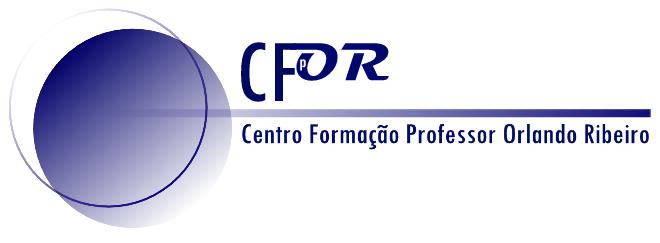 DeclaraçãoEu, (nome completo) _______________________________________________-__________________________________________________________________a frequentar a Ação de Formação CCPFC/ACC-101192/18 “As cidades, gentrificação e turistificação” 6ª edição e-Learning, turma 1 , ano letivo 2020-21, do Centro de Formação da Associação de Professores de Geografia Professor Orlando Ribeiro, declaro o meu conhecimento e aceitação da legislação em vigor, referente à Formação Contínua de Professores, e que os dados pessoais que constam da ficha de inscrição são verdadeiros, sendo que sou responsável por quaisquer incorreções.Declaro, sob compromisso de honra, que não utilizarei, em nenhuma circunstância, as imagens que serão gravadas durante a ação de formação, em formato de vídeo conferência.(Localidade), _____/____/2020Assinatura ________________________________________(de acordo com o documento de identificação)